Authority & Contractor Logo 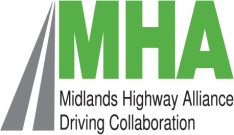 Overarching Outcome Overarching Outcome Predictability of cost to outturn Predictability of cost to outturn KPI 6  Jan 2017Defined cost within percentage of target costDefined cost within percentage of target costPain / Gain IndicatorDefinition & Target:The information to be collected is the original target cost, the final target cost incorporating agreed compensation events and the final defined cost for the annual works of individual scheme.This indicator measures the difference between the final target cost and the final defined cost.The information to be collected is the original target cost, the final target cost incorporating agreed compensation events and the final defined cost for the annual works of individual scheme.This indicator measures the difference between the final target cost and the final defined cost.The information to be collected is the original target cost, the final target cost incorporating agreed compensation events and the final defined cost for the annual works of individual scheme.This indicator measures the difference between the final target cost and the final defined cost.Calculation Matrix:(final target cost – final defined cost)  X 100  = ? %               Final target cost (final target cost – final defined cost)  X 100  = ? %               Final target cost (final target cost – final defined cost)  X 100  = ? %               Final target cost Why are we measuring this:To better understand cost not price and the factors that influence cost changesTo ensure that target costs are being jointly and correctly setOther LHA objective To better understand cost not price and the factors that influence cost changesTo ensure that target costs are being jointly and correctly setOther LHA objective To better understand cost not price and the factors that influence cost changesTo ensure that target costs are being jointly and correctly setOther LHA objective How might measuring this make people behave and improve:To increase awareness of the cost for unplanned changesOther LHA objective To increase awareness of the cost for unplanned changesOther LHA objective To increase awareness of the cost for unplanned changesOther LHA objective How the data will be collected and on what frequency:Additional - Analysis of Risk to identify areas of improvement through cost benefit calculationContractor to furnish the percentage information to service manager (or named) on the agreed KPI spreadsheet at three monthly estimated intervals for targeted works and final figures at the completion of individual schemes and the annual service period.  Contractor to furnish the percentage information to service manager (or named) on the agreed KPI spreadsheet at three monthly estimated intervals for targeted works and final figures at the completion of individual schemes and the annual service period.  Contractor to furnish the percentage information to service manager (or named) on the agreed KPI spreadsheet at three monthly estimated intervals for targeted works and final figures at the completion of individual schemes and the annual service period.  How the data will be collected and on what frequency:Additional - Analysis of Risk to identify areas of improvement through cost benefit calculationAll parties to collect the activity risks agreed within the target cost process for each stage where applicable:Feasibility to initial target (pre-design) toConstruction target (including risk pot) toFinal target againstActual throughput (plus what left in risk pot)The above information is analysed jointly for:Risk anomalies both above and below and whyActivity areas that can be improved Action plans are raised to minimise poor performanceAll parties to collect the activity risks agreed within the target cost process for each stage where applicable:Feasibility to initial target (pre-design) toConstruction target (including risk pot) toFinal target againstActual throughput (plus what left in risk pot)The above information is analysed jointly for:Risk anomalies both above and below and whyActivity areas that can be improved Action plans are raised to minimise poor performanceAll parties to collect the activity risks agreed within the target cost process for each stage where applicable:Feasibility to initial target (pre-design) toConstruction target (including risk pot) toFinal target againstActual throughput (plus what left in risk pot)The above information is analysed jointly for:Risk anomalies both above and below and whyActivity areas that can be improved Action plans are raised to minimise poor performanceWhat action will be taken if Target below target: Will effect pain / gain calculation Reasons for defined cost variation to target to be recorded and remedial action for future target cost setting to be jointly agreed.Other LHA objectiveWill effect pain / gain calculation Reasons for defined cost variation to target to be recorded and remedial action for future target cost setting to be jointly agreed.Other LHA objectiveWill effect pain / gain calculation Reasons for defined cost variation to target to be recorded and remedial action for future target cost setting to be jointly agreed.Other LHA objectiveWho will this target be benchmarked againstMHA members at the quarterly TCB meetings to include where the differences lie so as to inform as lessons learntMHA members at the quarterly TCB meetings to include where the differences lie so as to inform as lessons learntMHA members at the quarterly TCB meetings to include where the differences lie so as to inform as lessons learntTransitional GoalTo move towards the integrated team by including the design target into the indicator and to move towards the indicator reflecting the difference between initial target cost and final defined cost.To move towards the integrated team by including the design target into the indicator and to move towards the indicator reflecting the difference between initial target cost and final defined cost.To move towards the integrated team by including the design target into the indicator and to move towards the indicator reflecting the difference between initial target cost and final defined cost.How  Initial proposals to be developed by TWGInitial proposals to be developed by TWGInitial proposals to be developed by TWG